ISTITUTO COMPRENSIVO STATALE “Paolo Borsellino” 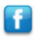 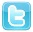 Via Lavinium s.n.c. – 87020 SANTA MARIA DEL CEDRO (CS)Tel. e Fax 0985/5462-5731 - C.F. 92011810782 - C. M. CSIC83700Rwww.icsantamariadelcedro.edu.it e-mail: csic83700r@istruzione.it  pec: csic83700r@pec.istruzione.it Scuola Secondaria I Grado ad indirizzo musicaleAllegato B                                                                                                     Al Dirigente Scolastico                                                                                                                  OGGETTO: indicazioni per la somministrazione farmaco salvavita (CONTIENE DATI SENSIBILI) (a cura del Pediatra di Libera Scelta/Medico di Medicina Generale))              Il minore  Cognome  ……………………………….………………Nome .......................................................... Nato il..................................... a......................…….   Residente a .......................................................   In via/piazza .......................................................... N. …. Città............................................................ affetto dalla seguente patologia:……………………………………………………………………....  nel caso si verifichi il seguente evento in urgenza/emergenza……………………………………...... ………………………………………………………………………………………………………… ………………………………………………………………………………………………………… ………………………………………………………………………………………………………… necessita della somministrazione del seguente farmaco…………………………………………….. ………………………………………………………………………………………………………… Modalità di somministrazione .......................................................................................................….... ………………………………………………………………………………………………………… Dose:................................................................................................................................................           Eventuali note: ………………………………………………………………………………………………………… …………………………………………………………………………………………….................... …………………………………………………………………………………………………………  Luogo e data    ______________________________             Timbro del Pediatra di Libera Scelta /MMG 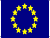 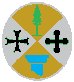 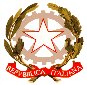 UNIONE EUROPEAREGIONE CALABRIAAssessorato Istruzione, Alta Formazione e RicercaREPUBBLICA ITALIANA